INFORME DE GESTÓN IV TRIMESTRE VIGENCIA 2019SERVICIO INTEGRAL DE ATENCIÓN A LA CIUDADANÍA-SIAC-. SUBSECRETARÍAPRESENTACIÓN	2TRÁMITE DE REQUERIMIENTOS DE LA CIUDADANÍA	31.1	Canales de interacción	31.1.1	Atención canal virtual: correo: integracion@sdis.gov.co  y contáctenos	41.2	Tipologías	51.3	Comparativo	71.4	Traslado por no competencia	71.5	Operación “Bogotá Te Escucha” - Sistema Distrital de Quejas y Soluciones – SDQS-.	91.6 Temas y dependencias con mayor número de quejas y reclamos	101.7 Solicitudes de información pública	141.8	Calidad en las respuestas	141.8.1	Requerimientos que presentan observaciones de acuerdo con la evaluación:	151.9	Estado de los requerimientos	151.10 Oportunidad de respuesta	162. CULTURA DE SERVICIO EN LA SECRETARÍA DISTRITAL DE INTEGRACIÓN SOCIAL – SDIS.	222.1 Atención Presencial	222.2 Apertura buzón de sugerencias.	232.3 Estrategia comunicativa y divulgativa	232.4 Infórmate	242.5. Atención telefónica	253. FORTALECIMIENTO DEL SERVICIO	283.1 Sensibilización en cultura del servicio a servidores, servidoras, contratistas y colaboradores de la entidad.	283.2 Medición de percepción y satisfacción ciudadana	293.3 Actualización de la información	304.	CONCLUSIONES	305. RECOMENDACIONES	31PRESENTACIÓNEl presente informe busca evidenciar las acciones y los resultados institucionales alcanzados durante el período reportado por el equipo de trabajo del Servicio Integral a la Ciudadanía-SIAC, dando cumplimiento a lo establecido en la Política Pública de Servicio a la Ciudadanía-Decreto 197 de 2014 y en la Resolución 1202 de 2019. En este sentido se muestran resultados respecto a: Trámite de los requerimientos de la ciudadanía, en relación con la recepción, registro y gestión de las dependencias parametrizadas en el Sistema Distrital de Quejas y Soluciones – SDQS- y conforme al procedimiento definido por la Secretaría Distrital de Integración Social, para tal fin.Atención ciudadana a través de los canales de interacción dispuestos por la entidad, con lo cual se busca la calidad en la prestación del servicio y la satisfacción de la ciudadanía como razón de ser de la gestión pública. Fortalecimiento de servidores, servidoras, contratistas y colaboradores en cultura del servicio. 1 TRÁMITE DE REQUERIMIENTOS DE LA CIUDADANÍACanales de interacciónGráfica No. 1. Canales y medios de interacción. Fuente: Bogotá te Escucha - Sistema Distrital de Quejas y Soluciones-SDQS.Durante el cuarto trimestre de 2019, se tramitaron cuatro mil ciento ochenta (4180) requerimientos a través de los diferentes canales de interacción dispuestos por la Secretaría Distrital de Integración Social (en adelante SDIS), de los cuales el más utilizado por la ciudadanía continúa siendo el escrito con un 64% que corresponde a dos mil seis cientos sesenta y cuatro (2664)  peticiones, observándose un aumento en 2,9% en comparación con las peticiones allegadas a la entidad durante el trimestre anterior. Le sigue el canal virtual (media página web)) a través del cual se recibieron cuatrocientos cincuenta y dos (452) peticiones que representan el 11% del total de requerimientos recibidos, observándose una disminución en 1,3%, en relación con el trimestre anterior. En tercer, lugar, se ubica el correo electrónico, medio por el cual se recibieron trescientos ochenta y seis (386) peticiones, las cuales representan el 9,2% del total. Mediante el buzón de sugerencias se recibieron trescientos siete (307), es decir, el 7,3%; a través del canal presencial fueron allegados doscientos sesenta y tres (263), el 6% del total.  Finalmente, a través del canal telefónico, se recibieron ciento ocho (108) requerimientos correspondientes al 2,6%, del total recibido.Atención canal virtual: correo: integracion@sdis.gov.co  y contáctenosDurante la ejecución del 4to trimestre de 2019, se realiza la administración y gestión del correo institucional y contáctenos de la entidad evidenciando lo relacionado a continuación:Consolidado Total:Tabla 1. Consolidado totalFuente: Base de datos de registro (Excel) / Usuario: CfarfanDe manera diaria se realiza la atención a las distintas peticiones ciudadanas y/o de entidades de carácter público y privado allegadas por medio del correo: integracion@sdis.gov.co y del contáctenos de la entidad, este último direcciona las solicitudes al correo en mención.Se evidencia un incremento en el total de las solicitudes en el mes de octubre, ello se debe a que la cuenta de correo está siendo reconocida como medio oficial para notificaciones de solicitudes entre entidades.Dado el contenido y análisis de las solicitudes se pueden presentar un mínimo de tres mecanismos de respuesta, a saber:Respuesta inmediata (competencia).Cargue en Bogotá te escucha - SDQS.Respuesta y direccionamiento(no competencia) Desagregado de atención por mes:Gráfica 2. Desagregada atención por mesFuente: Base de datos de registro (Excel) / Usuario: CfarfanTabla 2. Desagregada atención por mesFuente: Base de datos de registro (Excel) / Usuario: CfarfanDurante el trimestre reportado, predomina la gestión que se realiza mediante la respuesta inmediata lo cual permite a la ciudadanía y/o las entidades un trámite ágil y oportuno a sus solicitudes; aquellas solicitudes sujeto de registro son gestionadas por medio de Bogotá Te Escucha – SDQS.Se relaciona a continuación el desagregado del canal Web, es decir correos recibidos a través del contáctenos o de forma directa al correo: integracion@sdis.gov.co:Gráfica 3. Desagregado medio correo electrónicoFuente: Base de datos de registro (Excel) / Usuario: CfarfanTabla 3. Desagregado medio correo electrónicoFuente: Base de datos de registro (Excel) / Usuario: CfarfanAtendiendo a la dinámica del trimestre, se identifica que predomina el ingreso de solicitudes ciudadanas y/o de entidades de forma directa a través del correo: integracion@sdis.gov.co, seguido del contáctenos.TipologíasEn la gráfica No 4, se relaciona en total de requerimientos por tipología, allegados a la entidad.   Gráfica 4. Tipologías.Fuente: Bogotá te Escucha - Sistema Distrital de Quejas y Soluciones-En relación con las tipologías, se evidencia que el derecho de petición de interés particular es el que la ciudadanía presenta con mayor frecuencia; para el cuarto trimestre, fueron allegados dos mil novecientos cuarenta y seis (2.946) derechos de petición con esta tipología; es decir, el 70.49% del total recibido. En relación con el trimestre anterior (3er. Trimestre 2019), se observa una leve disminución en los datos del 2%.  El contenido de estos derechos de petición hace referencia a solicitudes de ingreso a los servicios sociales que presta la SDIS.  Siguen, en menor cantidad doscientos ochenta y ocho (288) quejas; es decir, el 6.81% del total de requerimientos recibidos.   Los reclamos, allegados a la entidad, durante el trimestre sumaron doscientos cuarenta y cinco (245), es decir, el 5.89% de las peticiones recibidas; en las cuales, en comparación con el trimestre anterior, no se observa una variación significativa. Por otra parte, la ciudadanía radicó doscientas cuarenta y cinco (245) felicitaciones o reconocimientos positivos, correspondientes al 5.97% del total de requerimientos, estos fueron atendidos desde el Servicio Integral de Atención a la Ciudadanía (en adelante SIAC) para la proyección de los reconocimientos, los cuales se remiten a las dependencias correspondientes para ser fijados en cartelera. A continuación se presenta tabla por dependencia y servicio que durante el trimestre recibieron reconocimientos.Tabla No. 4. Reconocimientos positivos. Fuente: Bogotá te Escucha - Sistema Distrital de Quejas y Soluciones-SDQS.Por otra parte, las peticiones de interés general allegadas fueron doscientos cuarenta y dos (242), lo que corresponde al 5.73% del total. De igual manera, se recibieron setenta y cuatro (74) sugerencias, correspondientes al 1.76% del total de requerimientos. Estos hacen referencia a mejoras en la atención en los comedores comunitarios en cuanto a reglas para el ingreso diario, en la preparación de los alimentos y variedad en los cursos ofrecidos en los Centros de Desarrollo Comunitario.  Le siguen, sesenta y tres (63) solicitudes de acceso a la información; es decir, el 1.51%; las solicitudes de copia, fueron cuarenta (40), las cuales representan el 0.96% del total de requerimientos relacionados en su mayoría con los procesos adelantados en comisarías de familia. En menor proporción, la ciudadanía allega requerimientos con tipología consulta; durante el tercer trimestre, fueron radicadas veintiuna (21); es decir, 0,50% del total de requerimientos; estas hacen referencia a datos estadísticos y aclaración de dudas sobre los servicios sociales que presta la entidad.  Finalmente, las denuncias por presuntos actos de corrupción fueron dieciséis (16), lo que representa el 0.38%, en temas relacionados con proselitismo en el manejo de la contratación y fraude en los recursos del estado en comedores comunitarios, Comisarías de Familia en extralimitación de sus funciones, y denuncias de entidades privadas como Jardines Infantiles y hogares geriátricos. ANEXO 1. REQUERIMIENTOS POR DEPENDENCIA, SUBTEMA Y TIPO.Comparativo  Gráfica No. 5.  Comportamiento de requerimientos. Fuente: Bogotá te Escucha - Sistema Distrital de Quejas y Soluciones-SDQS-.Al realizar la comparación del total de los requerimientos allegados por la ciudadanía, en el cuarto trimestre de 2018 y el mismo periodo del 2019, se observó un aumento del 8%, representado en seiscientos veintiocho (628) requerimientos. Cabe mencionar que, el comportamiento de las tipologías y los canales y medios de interacción utilizados por la ciudadanía es estable ya que los de mayor frecuencia son peticiones de interés particular solicitando el ingreso a los servicios sociales de la SDIS a través del canal escrito.Traslado por no competenciaDurante el trimestre en referencia, del total de requerimientos recibidos, cuatro mil ciento ochenta (4.180), se dio traslado a ciento setenta y cuatro (174) lo cual representa el 4.16%. Lo anterior, por tratarse de temas no relacionados con la misionalidad de la SDIS, como se muestra en la siguiente tabla: Tabla No.5. Traslado de peticiones por no competenciaFuente: Bogotá te Escucha - Sistema Distrital de Quejas y Soluciones-.El 9.77% de requerimientos fue trasladado a entidades nacionales como el ICBF, y Fiscalía por temas relacionados con trata de menores y venta de droga. Otros se trasladaron a Alcaldías y Comisarías Municipales por solicitudes de ingreso a los servicios sociales, principalmente al de apoyo económico para adultos mayores que residen en municipios; además del manejo de procesos de violencia intrafamiliar. Con el mismo porcentaje se trasladaron Secretaría de Gobierno, por temas relacionados con inconvenientes entre vecinos y demora en el pago del subsidio C (Adulto mayor). Se continúa recibiendo peticiones por temas de atención a la población venezolana.  Se trasladaron a la Secretaría de Educación el 9.19% de requerimientos por inconformidad con la atención en el servicio de educación inicial y preescolar en los municipios aledaños a Bogotá D.C; así como, el descontento por la prestación del servicio de educación preescolar en jardines infantiles públicos y privados. A la Secretaría de Salud se trasladó el 8.62% de los requerimientos asociados a citas médicas, certificaciones de personas con discapacidad, seguimiento e inspección a ONG, entre otras. El 7.43% de peticiones, se trasladó a la Secretaría de Seguridad por asuntos de coordinación interinstitucional para mejorar las condiciones de seguridad de todos los habitantes del Distrito Capital, a nivel preventivo y en la preservación del orden público en la ciudad. El 6.73% de los requerimientos se trasladó a la Policía Metropolitana, y  el 5.17% se trasladó  al Instituto Distrital de Protección y Bienestar Animal (IDPYBA), por temas de protección de animales cuyos dueños son habitantes de calle, entre otros; finalmente, y con el mismo porcentaje a la Secretaría de Planeación por solicitud del puntaje del SISBEN.  En menor cantidad, se trasladó el 34.3% de peticiones a: Departamento Administrativo de la Defensoría del Espacio Público por temas de defensa, inspección, vigilancia, regulación y control del espacio público del Distrito Capital. Secretaría General; Instituto Distrital para la Protección de la Niñez y la Juventud (IDIPRON) por temas de jóvenes consumidores de Spa y en condición de habitabilidad en calle Secretaría de Ambiente, Secretaría de Desarrollo Económico por solicitudes de empleo; Instituto Distrital de Recreación y Deporte (IDRD), por temas de manejo del tiempo libre en vacaciones para los niños y jóvenes. Secretaría de la Mujer por temas de prostitución, asesorías e intervención jurídica Secretaría del Hábitat por solicitudes de vivienda gratuita y ahorro programado.Operación Bogotá Te Escucha - Sistema Distrital de Quejas y Soluciones - SDQS-.Con el fin de garantizar la atención oportuna y de calidad a las demandas ciudadanas y dando cumplimiento al uso eficiente de “Bogotá Te Escucha” –SDQS, durante el cuarto trimestre de 2019, se realizaron doscientos quince (215) seguimientos y, acompañamientos a los designados responsables de operar el sistema (estos se realizan a través del canal telefónico, presencial y virtual-correo electrónico). .  En la tabla No.5, se relacionan las dependencias a las cuales se prestó mayor número de soporte. Los temas recurrentes sobre los que se brinda soporte se relacionan a continuación:Reenvió de clave, creación de nuevos usuarios por cambio de designado, asignación a otra dependencia por competencia, registro de un peticionario en el SDQS, registro de una nueva petición en el SDQS, evento cierre por respuesta consolidada, trámite para el cargue de felicitaciones, fallas para el ingreso al SDQS, cargue de un documento después de cierre de la petición, cambio de tipología, cambio de datos a usuarios registrados en el SDQS, fechas para publicación de respuesta (por anónimo) y fecha para publicación de aviso. Tabla No.6. Seguimiento y acompañamiento a designados Bogotá Te Escucha.Fuente: Matriz de datos de registro (Excel) / Usuario: W RojasCabe resaltar, que uno de los motivos recurrentes para brindar soporte es la rotación frecuente de designados, lo cual es una constante dado que las dependencias realizan cambio de los mismos, ya sea por retiro del servidor/a de esta Secretaría, por traslado a otra dependencia, por vacaciones o incapacidades. A continuación se señalan las dependencias que socializaron con el SIAC los cambios de designados, a quienes se brindó acompañamiento a través del canal telefónico y por medio de correo electrónico, sobre temas relacionados con el ingreso al SDQS, cierre  de respuestas definitivas que se  encontraban en vencimiento y cargue de nuevos requerimientos ciudadanos:Comisaría de Familia Tunjuelito, Comisaría de Familia Teusaquillo Comisaría de Familia Barrios Unidos, Comisaría de San Cristóbal, Comisaría Engativá 1, Liquidaciones; Comisaría Usaquén 2, Comisaría Ciudad Bolívar 1 turno 1; Comisaría Bosa 1 turno 2; Comisaría Fontibón turno 2; Comisaría Suba 1 turno 1; Subdirección Local de Engativá, Subdirección para la Identificación, Caracterización e Integración, Subdirección Local de Usaquén y Defensor del Ciudadano.Por otra parte, durante el presente trimestre evidenció que algunas dependencias parametrizadas han garantizado la permanencia de sus designados, lo cual ha permitido la atención oportuna de los requerimientos allegados a través de Bogotá Te Escucha. Mientras que algunas Comisarías de Familia y Centros Proteger continúan presentando dificultades para la atención de requerimientos, especialmente para el cargue de aquellos que son recepcionados directamente por estas dependencias.1.5 Temas y dependencias con mayor número de quejas y reclamos1.5.1 QuejasTiene como propósito dar a conocer a las autoridades pertinentes las conductas irregulares de servidores públicos o contratistas a quienes se les ha atribuido o adjudicado la prestación de un servicio público. En la tabla No. 7, se muestran las dependencias con mayor número de quejas: Tabla No. 7. Relación de dependencias con mayor número de quejas.Fuente: Bogotá te Escucha - Sistema Distrital de Quejas y Soluciones-SDQS-.Las quejas radicadas por la ciudadanía están relacionadas con la atención del personal de los proyectos y servicios, como son: maestras, coordinadoras de jardines infantiles, referentes de proyectos y servidores que operan en los servicios de comedores comunitarios, centros de protección para adultos mayores, centros día, centros noche, centros integrales de protección a niños, niñas adolescentes y hogares de paso.Se aclara que, los requerimientos cargados a la Subsecretaría en su mayoría hacen referencia a quejas relacionadas con jardines Infantiles privados y hogares geriátricos, asignadas al equipo de Inspección y vigilancia, encargado de realizar visitas de seguimiento.1.5.2 ReclamosTiene como propósito dar a conocer a las autoridades pertinentes las deficiencias e irregularidades en la prestación del servicio. Definidos como la manifestación presentada por la ciudadanía a las autoridades sobre la suspensión injustificada o la prestación deficiente de un servicio por mora en el ingreso a los servicios. A continuación, se relacionan las dependencias con mayor número de reclamos:Tabla No. 8. Relación de Subdirecciones Locales con mayor número de reclamos.Fuente: Bogotá te Escucha - Sistema Distrital de Quejas y Soluciones-SDQS-.Las reclamaciones reiteradas se relacionan con demoras en el ingreso a los servicios, por egreso de los mismos, por dificultades presentadas dentro de los hogares de paso, noche, día de adultos mayores y habitantes de calle. Es de aclarar que, aunque en la tabla No. 8 se observa que un número importante de reclamos se encuentra en la Subsecretaría, no son propiamente de esta área; al igual que las quejas son requerimientos interpuestos por la ciudadanía a jardines, centros de protección privados para adultos mayores, que se asignan al equipo de Inspección y vigilancia para las respectivas visitas de seguimiento y verificación de cumplimiento de requisitos para su funcionamiento1.6 Subtemas: Tabla No.9.  Reclamos. Relación de subtemas.Fuente: Bogotá te Escucha - Sistema Distrital de Quejas y Soluciones-SDQS.Como se evidencia en la tabla No. 9 el subtema apoyo económico para adulto mayor, es el que se presenta con mayor recurrencia: el 18.54% de los requerimientos hacen referencia a solicitudes del subsidio y reclamaciones por egreso del servicio a raíz de la re- focalización; la cual consiste en la verificación de condiciones de  los beneficiarios de apoyo económico. El 10.84% de los requerimientos hace referencia a solicitudes de cupo para ingreso a centros de protección social; ya sea por abandono de estas personas en los hospitales o porque las familias refieren que no cuentan con las condiciones para hacerse cargo de ellos. De igual manera, el 10.49% corresponde a requerimientos para el subtema enlace Social, que hacen referencia a las personas y grupo familiar que se encuentran atravesando situaciones de desplazamiento, pérdida de vivienda, desempleo, muerte o detención del proveedor principal y solicitudes de migrantes venezolanos. El 9.85% de los subtemas relacionados con habitabilidad en calle, hace referencia a las peticiones ciudadanas respecto a su inconformidad por la presencia de habitantes de calle en los diferentes sectores de la ciudad, por la construcción de cambuches, inseguridad, desaseo y retiro de los espacios ocupados por ellos; a la vez que, requieren conocer las acciones que se han adelantado para superar la situación.  El 9.60%, son peticiones de usuarios por cierre o demora en la continuidad de comedores comunitarios e inconformidad por las raciones recibidas.  Las solicitudes de cupo en Centros Integrarte y Avanzar, para personas mayores de 18 años con discapacidad en modalidad interna y externa y subsidios del proyecto representan el 6.90%.El 4,82% de requerimientos se relaciona con el subtema de jardines infantiles (demora en el acceso  a un cupo, horario de las jornadas pedagógicas, interrupción en la atención a los niños debido a los recurrentes cortes de agua en las unidades operativas, negligencia en el cuidado de los niños, niñas, entre otros). Por otra parte, las solicitudes de canasta complementaria y bonos canjeables por alimentos representa el  4.42%.  El 3.16% de los requerimientos asignados a comisarías de familia son solicitudes de copia de las medidas de protección adelantadas en las mismas y por inconformidad por parte de los ciudadanos en los procesos de atención.El 21.39% restante de las peticiones hacen referencia a subtemas como: Creciendo en familia (se solicita orientación individual y grupal acerca de la crianza, cuidado, protección y desarrollo infantil en el hogar y espacios comunitarios, asesoría psicosocial y nutricional;  administración del talento humano); Gestión del talento humano (certificaciones, reclamaciones laborales, capacitación, conductas indebidas de los servidores; inconformidad de los contratistas por terminación de los contratos sin justificación y, demora en la entrega de certificaciones por parte de la Subdirección de Contratación);  Centros crecer (solicitud de cupos para  niños, niñas y adolescentes con discapacidad cognitiva menores de 18 años)1.7 Solicitudes de información públicaDurante el período comprendido entre el 1 de octubre al 31 de diciembre de 2019, se tramitó en la SDIS un total de cuatro mil ciento ochenta (4.180) requerimientos, de los cuales el 2.46%, corresponde a solicitudes de acceso a la información pública, es decir ciento tres  (103), discriminados así: solicitudes de información, sesenta y tres  (63) y solicitudes de copias cuarenta (40), tal como se referencia en el  anexo 2.ANEXO 2. REPORTE SOLICITUDES DE INFORMACIÓN PÚBLICACalidad en las respuestas El equipo del Servicio Integral de Atención a la Ciudadanía –SIAC-, realiza seguimiento a los requerimientos ciudadanos con el fin de identificar el cumplimiento de los atributos de calidad que deben cumplir las respuestas entregadas a la ciudadanía, como son:  oportunidad, coherencia, claridad y calidez. Así las cosas, se efectúo la evaluación a través de un muestreo aleatorio de 67 requerimientos con corte 1 de octubre a 31 de diciembre de 2019, encontrando los siguientes resultados:Del total de requerimientos analizados, dos (2), es decir el 3% de la muestra, no cumple con los criterios de coherencia, claridad y calidez de la respuesta.En la tabla No. 10, se relacionan los respectivos porcentajes de cumplimiento y de no cumplimiento en la evaluación de calidad.Tabla No.10.  Evaluación de calidad a respuestas ciudadanas. Fuente: plataforma Epi InfoRequerimientos que presentan observaciones de acuerdo con la evaluación: ANEXO 3.  REQUERIMIENTOS CON EVALUACIÓN DE CALIDAD DE LA RESPUESTAEn el anexo 3, se analizan las respuestas entregadas por la entidad, a la ciudadanía identificando puntualmente aspectos a mejorar frente a los criterios que legalmente deben cumplir las respuestas definitivas; además de aspectos relacionados con la operatividad de Bogotá te escucha - Sistema Distrital de Quejas y Soluciones-SDQS.  Estado de los requerimientosLa información reportada en el presente informe se tomó de los requerimientos con respuesta definitiva, tramitados del 1 octubre a 31 de diciembre de 2019. En la tabla No. 11, se presenta el estado de los requerimientos ciudadanos para el cuarto trimestre de 2019. Tabla No.11. Estado de los requerimientos a corte del presente informe. Fuente: Bogotá te Escucha - Sistema Distrital de Quejas y Soluciones-SDQS-.1.10 Oportunidad de respuestaUna vez exportada la base de datos del Sistema Distrital de Quejas y Soluciones- –SDQS “Bogotá Te Escucha” se encuentra que el 0.72% de los requerimientos fueron respondidos extemporáneamente; alcanzando el 99.28% en oportunidad de respuesta.En la tabla No. 12, se muestra el número de días promedio utilizado por cada una de las dependencias para dar respuesta a los requerimientos de acuerdo a su tipología. Tabla No.12. Días promedio utilizados para respuesta a requerimientos.  Fuente: Bogotá te Escucha - Sistema Distrital de Quejas y Soluciones-SDQSDurante el cuarto trimestre de 2019, se observó que la oportunidad en los tiempos de respuesta a los requerimientos por tipología, continúa estando por debajo de los términos legales. Requerimientos con tipología queja, reclamo, sugerencia, peticiones de interés particular, general y felicitaciones están utilizando un tiempo promedio de 8 días de los 15 días legales establecidos para la proyección de respuestas. De igual manera, las solicitudes de copia y las solicitudes de acceso a la información fueron respondidas en 6 días de los 10 días legales establecidos. Durante esta vigencia la totalidad de las solicitudes de acceso a la información y solicitudes de copia, se respondieron dentro de los términos de ley. Es de resaltar, que la entidad avanza en la oportunidad de respuesta ya que se están utilizando menos días de los establecidos legalmente para responder a la ciudadanía, de acuerdo con la tipología. La tabla No. 13, evidencia el promedio de días utilizados fuera del término para dar respuesta durante el período:Tabla No.13. Número total de requerimientos respondidos extemporáneamente y días promedios utilizados fuera de términos legales.    Fuente: Bogotá te Escucha - Sistema Distrital de Quejas y Soluciones-SDQS.ANEXO 4.   INFORME DE REQUERIMIENTOS FUERA DE TÉRMINOS2. CULTURA DE SERVICIO EN LA SECRETARÍA DISTRITAL DE INTEGRACIÓN SOCIAL – SDIS.2.1 Atención PresencialDurante el cuarto trimestre de 2019, y conforme al reporte de atención mensual del Sistema de Registro de Beneficiarios (SIRBE), se contó con un total de cuarenta y tres mil doscientos treinta y dos (43232) asistencias en los puntos SIAC, como se presenta en la tabla No. 14:Tabla No.14.  Número de atenciones a ciudadanos/as en puntos SIAC.Fuente: Aplicativo SIRBE. Los puntos SIAC que presentaron mayor demanda en la atención durante el trimestre, fueron: la Subdirección Local de Bosa, Subdirección Local de Suba, Subdirección Local Usme –Sumapaz y CDC Bellavista, como se evidencia en la gráfica No. 6Gráfica 6. Atención cuarto trimestre de 2019.  Fuente: Aplicativo SIRBEEn la siguiente gráfica, se presenta la atención ciudadana desde los puntos SIAC, discriminada por mes del año 2019. Observándose en está que el mes con bajo registro de atención fue diciembre, de lo que se puede inferir que disminuye por el periodo de festividades y desplazamientos de la ciudadanía a otras ciudades.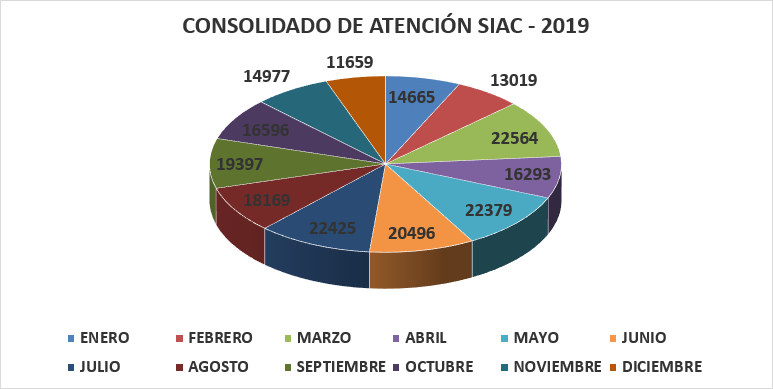 Gráfica No. 7. Atención puntos SIAC-2019Fuente: Aplicativo SIRBE2.2 Apertura buzón de sugerencias.Con el objeto de garantizar que las unidades operativas de la entidad (Jardines Infantiles, Centros de Desarrollo Comunitario, Comisarías de Familia, entre otros) cuenten con buzón de sugerencias, en coordinación con la Dirección Corporativa, se adelantó un proceso de contratación para la compra e instalación de cuatrocientos cincuenta y cuatro (454) buzones. Proceso que fue adjudicado a la empresa SODECOL mediante contrato 9148-2019, el cual tendrá una duración de un mes a partir del 31 de diciembre de 2019, fecha en que fue firmada el acta de inicio. 2.3 Estrategia comunicativa y divulgativaDando cumplimiento a la Ley 1437 de 2011, por la cual expide el código de procedimiento administrativo y de lo contencioso administrativo, artículo 8: “Deber de información al público. Las autoridades deberán mantener a disposición de toda persona información completa y actualizada, en el sitio de atención y en la página electrónica, y suministrarla a través de los medios impresos y electrónicos de que disponga.”, se solicitó a la Oficina Asesora de Comunicaciones – OAC:Actualización información en la página web de la SDIS, en tipos de requerimiento y términos legales, actualización formato apertura buzón de sugerencias.Actualización nuevo defensor del ciudadano.Publicación tercer informe trimestral 2019 en la página Web de la SDIS. Publicación campaña Centros de Relevo, a través de correo interno/ Mailling.2.4 Actividad Infórmate: Con el fin de establecer interacción con la ciudadanía, durante el trimestre en referencia se divulgaron los criterios de ingreso y acceso a los servicios sociales, así como la figura del defensor a la ciudadanía de la Secretaria Distrital de Integración Social; actividad por parte de los responsables SIAC ubicados en las Subdirecciones Locales y Centros de Desarrollo Comunitario, llegando a cuatro mil ochenta (4.080) ciudadanos y ciudadanas como se representa en la siguiente tabla: Tabla No.15.  Socialización de los servicios sociales y figura del defensor a la ciudadanía de la entidad.Fuente: Formato Planilla Asistencia socializacionesANEXO 5.  AVANCES ESTRATEGIA COMUNICATIVA Y DIVULGATIVA 2.5. Atención telefónicaEn el marco del cumplimiento del Manual de Atención a la Ciudadanía de la SDIS, numeral 3.4. Protocolo atención telefónica, durante los meses de octubre, noviembre y diciembre de 2019 se adelantaron las siguientes actividades:Recepción de 30.277 llamadas telefónicas, en los puntos SIAC de las Subdirecciones Locales, a través de la línea 3808330 opción 1 (atención ciudadana), de las cuales se completaron 221.679 respondiendo a solicitudes de información ciudadana. Es de aclarar, que las 8.603 llamadas restantes no se completaron, en principio, por entrar en fila, y no alcanzar a ser atendidas por los responsables del Servicio (SIAC); por otra parte, los ciudadanos/as declinan la llamada al darse cuenta de que esta se encuentra en espera.  Es importante tener en cuenta que los agentes SIAC realizan simultáneamente atención presencial y telefónica, lo cual afecta la calidad en la prestación del servicio.Recepción de 14.166 llamadas a través de la opción 0 (administrativa), de estas se atendieron 8.982 y se perdieron 5.202; respecto a lo cual, se concluye que se continúan perdiendo por falta de agentes para atender el alto volumen de llamadas entrantes a nivel central.   Recepción de 2.008 llamadas a través de la opción 2 (PQRS), de las cuales fueron abandonadas 811; estas llamadas pueden perderse debido a que a través de la opción dos (2) se registran PQRS en el Sistema Distrital de Quejas y Soluciones-Bogotá te Escucha-, este registro puede tardar entre 20 y 30 minutos aproximadamente, ocasionado perdida en las llamadas entrantes durante la actividad. Por otra parte, se completaron 1.197 llamadas de las cuales solo 61 fueron requerimientos ciudadanos, tramitados a través de Bogotá te escucha- Sistema Distrital de Quejas y Soluciones- SDQS.Recepción de 214 llamadas a través de la opción 3 (denuncias por presuntos actos de corrupción) de las cuales se atendieron 129 y, ninguna correspondía a denuncia por presunto acto de corrupción, las restantes estaban relacionadas con solicitudes de información y PQRS.ANEXO 6. REPORTE TRIMESTRAL ATENCIÓN TELEFÓNICA  2.6 Resultados encuesta atención telefónica.Durante el cuarto trimestre de 2019, desde los puntos de atención a la ciudadanía- SIAC-, se transfirieron 662 llamadas a la extensión 88888 con el objeto de que la ciudadanía diera respuesta a la encuesta de atención telefónica, como se muestra en la siguiente gráfica: Análisis gráfico de resultado de encuestas 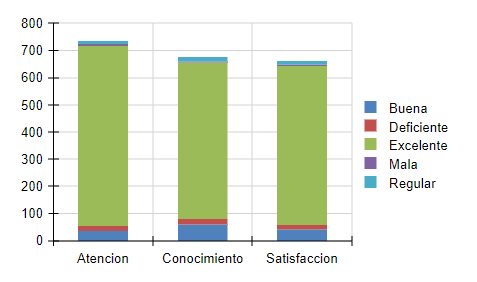 Gráfica No.8. Resultados encuesta telefónica.Fuente. CTPlataformLa gráfica No. 8, deja ver que el eje vertical o eje (Y), muestra el número de llamadas transferidas a encuestas, y en el eje horizontal o eje (X), se identifican los tres ítems o criterios de calificación: atención, conocimiento y satisfacción. La calificación dentro de estos tres ítems se evalúa como: Buena identificada con color azul oscuro, 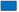 Deficiente con color rojo,    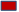 Excelente con color verde,   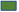 Mala con color violeta     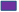 Regular con color azul claro. 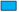 En la siguiente tabla se representan los datos discriminados por pregunta a encuesta telefónica:  Tabla No.16. Resultados encuesta telefónica.Fuente. CTPlataformaDurante la llamada, la ciudadanía responde una encuesta en la cual realizan la calificación de tres ítems de calidad, el nivel de atención, nivel de conocimiento y nivel de satisfacción de la llamada.Para el cuarto trimestre del año 2019 del total de llamadas transferidas a encuestas, el 90.5% fue calificado como excelente en el nivel de atención; el 85.2% de las llamadas fue calificado con excelente en el nivel de conocimiento de los agentes, y finalmente el 88,3% de las llamadas fue calificado como excelente en el nivel de satisfacción. 3. FORTALECIMIENTO DEL SERVICIO 3.1 Sensibilización en cultura del servicio Durante el IV trimestre de 2019, se realizaron 10 sesiones en cultura del servicio y se contó con ciento treinta y nueve (139) participaciones, entre servidores, servidoras y contratistas de la SDIS. En la tabla No.17, se evidencia el total de participaciones para este periodo y, el número de sesiones implementadas. Tabla No.17.  Total de participaciones y sesiones realizadas.Fuente. Asistencias jornadas de sensibilización en cultura del servicio. * Los participantes son los mismos en las dos jornadas.El informe de avance del plan de sensibilización en cultura del servicio, se adjunta como anexo a este documento. ANEXO 7. INFORME DE AVANCE PLAN DE SENSIBILIZACIÓN EN CULTURA DEL SERVICIO3.2. Medición de percepción y satisfacción ciudadana Durante el cuarto trimestre de 2019, los responsables de los diferentes puntos SIAC aplicaron un total de dos mil trece (2013), encuestas de percepción ciudadana de manera presencial, respecto a la atención recibida en los servicios prestados por la Secretaría Distrital de Integración Social (SDIS).  Para la aplicación de la encuesta se realizó una muestra aleatoria con un margen de error del 10% y un nivel de confiabilidad del 90%.De igual manera, mediante el contrato 8966 de noviembre de 2019, con la firma Proyectamos Colombia S.AS, la SDIS realizó la medición del nivel de satisfacción y percepción de la ciudadanía, frente a los servicios sociales prestados por la Secretaría, la cual se estructuró en cuatro fases: Fase 1. Diseño, planeación, pruebasFase 2. Pre-operativa de campoFase 3. Operativo de campoFase 4. Consolidación de información y producción de resultadosA diciembre 31 de 2019, se han surtido las tres primeras fases. Actualmente, la firma se encuentra en la consolidación y producción de los resultados. La entrega del documento final se proyecta para la segunda semana de enero del 2020. ANEXO 8. INFORME DE RESULTADOS ENCUESTA DE SATISFACCIÓN CIUDADANA RESPECTO A LA ATENCIÓN DE LOS SERVICIOS SOCIALES EN LA SDIS. 3.3 Actualización de la informaciónLa “Guía de Trámites y Servicios”, se actualiza los primeros cinco días del mes, para el trimestre reportado, se actualiza el directorio de los Centros de Desarrollo Comunitario. Se mantiene constante comunicación con los administradores de la Guía (Alcaldía mayor), con el fin de mantener actualizada la información para suministrar a la ciudadanía,  a través de la línea distrital 195. 3.3.1. Ruta de información en la SDIS. El equipo SIAC, actualiza mensualmente la información relacionada con los servicios que brinda la entidad (directorios, números de teléfono, direcciones, nombres de responsables de servicios, entrega de bonos).Adicionalmente, las Subdirecciones Técnicas (Infancia, Adultez, Vejez, Familia) han enviado información relevante de los servicios, para ser suministrada a la ciudadanía, por parte de los responsables SIAC. Lo anterior, con el fin de brindar la información de manera oportuna y veraz a la ciudadanía.  4. CONCLUSIONES: El recurso humano disponible para la atención telefónica no es suficiente para atender el volumen de llamadas que ingresan por este canal, ello se infiere de que, a pesar de que el Call Center recibió 52.224 llamadas, de esta cantidad fueron contestadas 37.132 y abandonadas 15.092 llamadas. Es necesaria la centralización del Call Center, puesto que, los responsables de los puntos SIAC tienen a su cargo la atención telefónica y presencial simultáneamente afectando de esta manera la calidad en la prestación del servicio, en términos de oportunidad y eficacia y efectividad. En la operación de Bogotá Te Escucha - Sistema Distrital de Quejas y Soluciones-SDQS-, se observó que la rotación de los designados influye negativamente, tanto en el manejo operativo de la plataforma, como en la implementación del procedimiento para el trámite de requerimientos ciudadanos en la SDIS.Es importante que desde el momento del cargue del requerimiento los designados de la operación de Bogotá Te Escucha –SDQS-, y en general los servidores y contratistas que cargan los requerimientos, registren el mayor número de variables posibles, con el fin de obtener información fidedigna de los ciudadanos que interponen sus peticiones ante la SDIS.Los seguimientos realizados por el equipo SIAC de Nivel Central denominados alertas tempranas han arrojado resultados satisfactorios, en cuanto a, que se ha observado un compromiso mayor por parte de los servidores encargados de atender los requerimientos ciudadanos, tanto en el cumplimiento de los criterios de calidad en la respuesta como en el uso eficiente de la operación de Bogotá Te Escucha –SDQS. Es necesario que en los puntos de atención del Servicio Integral de Atención a la ciudadanía se cuente con equipos de cómputo actualizados para garantizar la calidad en la prestación del servicio de atención ciudadana. Es importante, que desde las Subdirecciones Locales se garantice la continuidad en la prestación del servicio en ausencia de los responsables de los puntos SIAC; con personal que cumpla con las competencias para tal fin. 5. RECOMENDACIONESQue todas las dependencias de la SDIS, registren en Bogotá Te Escucha - Sistema Distrital de Quejas y Soluciones –SDQS, el total de los requerimientos ciudadanos allegados por los diferentes canales de atención, en cumplimiento al Decreto 371 de 2010. Informar a tiempo al equipo SIAC, los cambios de designados para la operación del Sistema Distrital de Quejas y Soluciones -SDQS- “Bogotá te escucha”, asignando una persona responsable para esta función.Participación de los funcionarios delegados como apoyo para la prestación del servicio de atención en los puntos SIAC, en la jornada práctica de inducción con el fin de estandarizar la atención ciudadana en la entidad.Continuar con el apoyo de la alta dirección en el posicionamiento de la Política Publica Distrital de Servicio a la Ciudadanía en la SDIS. Institucionalizar las jornadas de sensibilización en cultura del servicio en la entidad con el fin de estandarizar y unificar criterios para la atención ciudadana.  Revisar los criterios de selección del recurso humano para la atención ciudadana, toda vez, que se asigna personal que no cumple con el perfil para garantizar la atención con calidad.Continuar con la articulación entre el SIAC y las Direcciones y Subdirecciones Técnicas, con el fin de fortalecer la ruta de información. MESCORREOS ELECTRÓNICOSOctubre1227Noviembre614Diciembre608TOTAL2449DIRECCIONAMIENTOOCTUBRENOVIEMBREDICIEMBRERespuesta inmediata (servicios SDIS)1073481486Bogotá te escucha – SDQS154133122TOTAL1227614608DIRECCIONAMIENTOOCTUBRENOVIEMBREDICIEMBRERespuesta inmediata (servicios SDIS)1073481486Bogotá te escucha – SDQS154133122TOTAL1227614608DEPENDENCIA/SERVICIOS Apoyos EconómicosCanasta Y BonosCentros AvanzarCentros CrecerCentros Día  Adulto MayorCentros IntegrarteComedoresComisarías De FamiliaComisarías De Familia  Contacto Y Atención En CalleCreciendo En FamiliaEnlace SocialGestión Del Talento HumanoJardín Infantil DiurnoJardín Infantil NocturnoTotalSubdirección para la Adultez000000000580000058Subdirección Local Tunjuelito010010230000004231Subdirección Local Bosa120000190100000023Subdirección Local San Cristóbal20009080000201022Dirección Poblacional Proyecto 721005001400000001020Subdirección Local Chapinero000010200001000013Subdirección Local Ciudad Bolívar00011020002250013Subdirección Local Rafael Uribe Uribe000100100000001012Servicio Integral de Atención A La Ciudadanía0200102000021008Subdirección Local Engativá2000013000001007Subdirección Local Kennedy1000000000041107Subdirección Local Santa Fe Candelaria0000007000000007Subdirección Local Suba0002011000020006Subdirección Local Usaquén0000006000000006Subdirección Local Los  Mártires0000003100000004Comisaría de Familia Tunjuelito0000000200000002Subdirección Local Barrios Unidos Teusaquillo0000001000000102Subdirección para La Familia0000000200000002Subdirección Local Antonio Narino Pte. Aranda0000000000010001Subdirección para la Identificación  Caracterización e Integración0000000000001001TOTAL65541316875158223992245DEPENDENCIA FDEPENDENCIA FEntidad Nacional17Alcaldía Local Tunjuelito1Secretaría de Gobierno17Capital Salud Eps1Secretaría de Educación16Catastro1Secretaría de Salud15Codensa1Secretaría de Seguridad13Fiscalía1Policía Metropolitana11Hospital Militar1Idpyba9Idiger1Secretaría De Planeación9Idpac1Dadep6Idpc1Secretaría General6Instituto Distrital de la Participación y Acción Comunal1Idipron4Ipes1Secretaría De Ambiente3Planeación Distrital1Secretaría De Desarrollo Económico3Secretaría de Gobierno. 2Secretaría De La Mujer3Secretaría de Hacienda2Secretaría Del Hábitat3Secretaría de Seguridad  Alcaldía Local y Policía Metropolitana1Secretaría Movilidad3Secretaría de Seguridad y Policía Metropolitana2Acueducto – Eab2Secretaría Distrital  De Seguridad y  Policía Metropolitana1Defensoría del Espacio Público2Secretaría Distrital de Ambiente.1Idrd2Secretaría Jurídica1Idu2Sub Red Sur Occidente1Uaesp2Transmilenio1 Empresa de Renovación y Desarrollo Urbano 1 Secretaría Distrital de la Mujer1TOTAL 174TOTAL 174TOTAL 174TOTAL 174DEPENDENCIANo. DE SOPORTESSubdirección para Identificación,  Caracterización e Integración14Subdirección Local de Engativá13Comisaría Tunjuelito13Subdirección para la Adultez8Comisaría Bosa 1 turno 27Subdirección de Plantas Físicas6Subdirección  Tunjuelito6Subdirección para la Familia6Subdirección Local de Suba5 DEPENDENCIA QUEJA SUBDIRECCIÓN  PARA LA ADULTEZ 37 SUBSECRETARÍA DISTRITAL DE INTEGRACIÓN SOCIAL 28 SUBDIRECCIÓN PARA LA FAMILIA 24 SUBDIRECCIÓN  PARA LA INFANCIA 14 SUBDIRECCIÓN  LOCAL RAFAEL URIBE URIBE 13 SUBDIRECCIÓN  LOCAL SUBA 13 OFICINA ASESORA DE ASUNTOS DISCIPLINARIOS 10 SUBDIRECCIÓN  LOCAL SANTA FE CANDELARIA 10 SUBDIRECCIÓN  PARA LA VEJEZ 10 SUBDIRECCIÓN  LOCAL BOSA 9 DEPENDENCIARECLAMOSSubdirección para la Vejez41Subsecretaría Distrital de Integración Social23Subdirección para la Adultez18Subdirección Local Usme - Sumapaz11Subdirección Local Usaquén10Subdirección para la Infancia9Subdirección Local Bosa8Subdirección Local Kennedy8Subdirección Local Tunjuelito8Subdirección Local Rafael Uribe Uribe7SUBTEMAS REITERADOSF%Apoyos Económicos Adulto Mayor78118,54%Centros De Protección Para Adulto Mayor45310,84%Enlace Social42710,49%Contacto Y Atención En Calle A Los Ciudadanos Habitantes De Calle4139,85%Comedores Comunitarios3979,60%Centros Integrarte2896,90%Jardín Infantil Diurno2054,82%Canastas Y Bonos1864,42%Comisarías De Familia Atención Acceso A La Justicia Conciliaciones.1343,16%Temas: Creciendo En Familia, Jardines Infantiles y Centros de Protección Privados Para Adulto Mayor Privados, Gestión del Talento Humano, Contratación, Veeduría Ciudadana, Emergencia Social Antrópica, Centros Crecer, Centros de Desarrollo Comunitario, Centros Día para Adulto Mayor, Servicios Tercerizados, Infraestructura Y Adecuaciones, Traslado a Entidades Distritales, Centros Avanzar, Centros Noche para Adulto Mayor, Centros Para Menores En Riesgo o en Condición de Trabajo Infantil, Casas de la Juventud, Centros Forjar, Comunidad de Vida, Traslado a Entidades Nacionales y/o Territoriales, Apoyos Económicos Para Adulto Mayor, Centro de Formación para Ciudadanos Habitantes de Calle.89521.39%RequerimientosCoherenciaCoherenciaClaridadClaridadCalidezCalidez67SINOSÍNOSÍNO6796%4%94%6%97%3%67643634652ESTADOTOTALSolucionado - Por respuesta definitiva*	4.180Total4.180DEPENDENCIAConsultaDenuncias Por Actos De Corrupción Petición De Interés GeneralPetición De Interés Particular FelicitaciónQuejaReclamoSolicitud De Información Solicitud De CopiaSugerenciaPromedio De Días UtilizadosComisaría Kennedy 1 Turno 2  Sdis00000151500015Centro Proteger Curnn0001400000014Comisaría De Familia Usme 20001400000014Comisaría De Familia Barrios Unidos0001300000013Comisaría De Familia Bosa 1 Turno 1000130141400013Comisaría de Familia Engativá 2 Turno 200000121400013Oficina Asesora Jurídica000120141100012Subdirección Administrativa Y Financiera Apoyo Logístico000110101500012Subdirección Para Asuntos Lgbt00013000901412Subdirección Para La Vejez90121201212901212Comisaría De Familia Engativá 1000110012010011Comisaría De Familia Fontibón 1 Turno 10001100000011Defensor De La Ciudadanía00012501400011Subdirección De Gestión Y Desarrollo Del Talento Humano400110131060611Subdirección Local Chapinero0001101213001111Subdirección Para La Familia23180110121256911Comisaría De Familia Bosa 1 Turno 20091200909010Comisaría De Familia Bosa 20009011000010Comisaría De Familia Suba 1 Turno 1014010011908010Comisaría De Familia Suba 2 00101000000010Dirección de Análisis y Diseño Estratégico10009013090010Dirección Población Proyecto 1113 11013100139501210Subdirección Local Barrios Unidos Teusaquillo00010081200010Subdirección Local San Cristóbal001100912501210Subdirección Local Usaquén001410010800010Subdirección Local Usme - Sumapaz0010100111000810Subdirección Para La Adultez1801210141012761010Subsecretaria Distrital De Integración Social0610100995909 Comisaría De Familia Ciudad Bolívar 1 Turno 1150070000809Comisaría De Familia Suba 400000900009Comisaría De Familia Tunjuelito00000900009Dirección De Nutrición  y Abastecimiento001180890609Dirección Poblacional 2203905133009Dirección Territorial000401200009Oficina Asesora De Comunicaciones00090000009Subdirección De Gestión Integral Local00000009009Subdirección De Nutrición0001200060109Subdirección Local Fontibón0008014158009Subdirección Local Kennedy0089010100099Subdirección Local Suba0098010900119Subdirección Local Tunjuelito000901070099Subdirección para La Infancia45118011900109Subdirección para La Juventud0001008910009Capiv00000000808Comisaría De Familia Ciudad Bolívar 1 Turno 2000130800308Comisaría De Familia Ciudad Bolívar 2 Turno 1000120000308Comisaría de familia Engativá 2 turno 100080000008Comisaría De Familia Suba 300000807008Comisaría De Familia Usaquén 200010900008Subdirección Administrativa Y Financiera000800900108Subdirección de Abastecimiento069800110008Subdirección de Contratación110980066908Subdirección de Plantas Físicas004900127008Subdirección Local Antonio Nariño - Pte. Aranda0012808120008Subdirección Local Rafael Uribe Uribe60980876028Comisaría de Familia Antonio Nariño00070060007Comisaría de Familia Kennedy 1 Turno 1000600110007Comisaría de Familia Mártires00050790507Liquidaciones00070000007Subdirección de Investigación e Información00090084007Subdirección Local Bosa00570987087Subdirección Local Ciudad Bolívar009701395077Subdirección Local Santa Fe Candelaria80871750087Subdirección  para la Identificación  Caracterización e Integración80880606087Centro Proteger La María00000600006Comisaría de Familia Chapinero00750500606Comisaría de Familia Kennedy 200660000806Comisaría de Familia Rafael Uribe Uribe Turno 1000140000506Comisaría de Familia Suba 1 Turno 200060940206Subdirección Local Engativá00965360006Comisaría de Familia Kennedy 300050200705Comisaría de Familia Kennedy 400050000005Comisaría de Familia Kennedy 500050000005Comisaría de Familia Puente Aranda00610676505Despacho - Secretaria Distrital de Integración Social00050000005Subdirección Local Mártires00460380005Comisaría de Familia San Cristóbal 1 Turno 100040000004Comisaría de Familia Usaquén 1 Turno 200080100004Comisaría de Familia Usme 100040400004Comisaría Rafael Uribe Uribe Turno 200000000404Oficina Asesora de Asuntos Disciplinarios04400470004Comisaría de Familia Fontibón 1 Turno 200030000003Comisaría de Familia San Cristóbal 2 La Victoria00030000503Servicio Integral de Atención a La Ciudadanía102430110033Comisaría San Cristóbal 1 Turno 200010000302Comisaría de Familia Santafé00000000101Promedio de días Utilizados por Tipología1169939106699TIEMPO LEGAL DE RESPUESTA (DÍAS)TIPO DE REQUERIMIENTOS.DÍAS FUERA DE TÉRMINOS PROMEDIO15Reclamos (R), Quejas (Q), Sugerencias (SUG), Peticiones de Interés particular (PIP). Peticiones de Interés general (PIG), Felicitaciones (F). (15 días hábiles)siete(7) DEPENDENCIASOCTUBRENOVIEMBREDICIEMBRETOTAL, TRIMESTRE  Slis Bosa2600290016667166Slis Suba2543232613326201Slis Usme- Sumapaz1660144819585066 Cdc Bellavista1527132011403987Slis Rafael Uribe Uribe 120811269303264Slis San Cristóbal106811827503000Cdc Kennedy10087435062257Slis Ciudad Bolívar7037407632206Cdc Molinos10284984161942Slis Los Mártires4454053181168Slis Engativá3655201871072Cdc Porvenir397310231938Slis Barrios Unidos306272299877Slis Puente Aranda 186174200560Nivel Central188141129458Slis Usaquén17818984451Slis Lago De Timiza170105149424Slis Fontibón21345164422Slis Teusaquillo13393133359Slis Chapinero1229897317Cdc Samoré1959129315Slis Santafé-La Candelaria13810063301Fortalecimiento Para La Gestión Integral Local1119679286Slis Tunjuelito1045536195TOTAL16596149771165943232No.Subdirección LocalTemasTemasTemasTemasNo.Subdirección LocalOctubreNoviembreDiciembreTOTALNo.Subdirección Local"PERSONA CON DISCAPACIDAD Y SUS CUIDADORES (Centros Crecer, Avanzar, Renacer, Integrarte Atención externa, Integrarte -atención interna)""FORTALECIMIENTO SOCIAL Y COMUNITARIO (1092) Viviendo el territorio (Enlace Social y Gestión del Riesgo"Defensor del CiudadanoTOTALNo.Subdirección LocalNo. ParticipantesNo. ParticipantesNo. Participantes TOTAL1Sub. Local Ciudad Bolívar 2231932336492Sub. Local Bosa190281925633Sub. Local Usme Sumapaz90951213064Cdc Molinos14164963015Cdc Porvenir134108442866Cdc Bellavista12892532737Sub. Local Suba 13784132348Cdc Kennedy8289552269Sub. Local Santafé - Candelaría69373714310Sub. Local Rafael Uribe Uribe60443213611Sub. Local Fontibon60264713312Sub. Local Tunjuelito61591113113Sub. Local Usaquén62263111914Sub. Local Lago Timiza51164411115Sub. Local San Cristóbal2731339116Sub. Local Barrios Unidos5226129017Sub. Local Puente Aranda2723207018Sub. Local Chapinero227255419Sub. Local Mártires2811135220Subdirección Para La Identificación,  Caracterización E Integración36975221Sub. Local Teusaquillo1913144622Sub. Local Engativa86014TOTALTOTAL1707134010334080Pregunta Respuesta Total 2019PorcentajeAtención Buena 375,04Atención Deficiente 162,17%Atención Excelente 66590,50%Atención Mala 50,68%Atención Regular 111,49%Atención Total 734100%Conocimiento Buena 608,86%Conocimiento Deficiente 192,80%Conocimiento Excelente 57785,20%Conocimiento Mala 40,59%Conocimiento Regular 172,51%Conocimiento Total 677100%Satisfacción Buena 416,19%Satisfacción Deficiente 162,41%Satisfacción Excelente 58588,30%Satisfacción Mala 71,05%Satisfacción Regular 131,96%Satisfacción Total 662100,00%Unidad OperativaNo. De asistentes Primera jornadaNo. De asistentes Segunda jornadaSLIS Barrios Unidos2417Nivel central* (Infancia, Juventud, OCI, SICI, SII, Dirección Corporativa, DADE y DT)18única sesiónGuardas de seguridad15única sesión SLIS Engativá13única sesión Nivel central*(SII, SDES, OAJ y OCI)117Nivel central*(Infancia-Centros Forjar)1615Nivel central*(Infancia-Centros Forjar)315Total, asistencias por jornada10039Total, asistencias cuarto trimestre*139139Total, sesiones10 sesiones10 sesionesFecha de elaboración:       Enero de  2020Elaboró: Equipo  de profesionales SIAC - Nivel Central Revisó y aprobó:             Erwin Gaeth Mera - Líder Equipo SIAC.Gloria Gallego Plazas. Profesional Subsecretaria